Математический диктант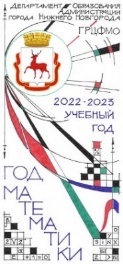 8 классМатематический диктант8 классМатематический диктант8 классМатематический диктант8 классВариант 1Вариант 2Найдите значение выражения, при Найдите значение выражения , при 
Вычислите Вычислите Разложите на множители
Разложите на множители Разложите на множители Разложите на множители Упростите 
Упростите Разложите на множители 
Разложите на множители Найдите значение выражения ,при 

Найдите значение выражения , при Вычислите Вычислите Вычислите Вычислите 